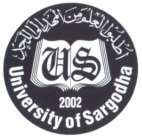 DEPARTMENT OF URDU & ORIENTAL LANGUAGESDEPARTMENT OF URDU & ORIENTAL LANGUAGESDEPARTMENT OF URDU & ORIENTAL LANGUAGESUNIVERSITY OF SARGODHA, SARGODHAUNIVERSITY OF SARGODHA, SARGODHAUNIVERSITY OF SARGODHA, SARGODHAApplications for the visiting faculty for Spring Semester 2022 are invited from Pakistani Nationals on the prescribed form, which can be downloaded from University website: www.su.edu.pkApplications for the visiting faculty for Spring Semester 2022 are invited from Pakistani Nationals on the prescribed form, which can be downloaded from University website: www.su.edu.pkApplications for the visiting faculty for Spring Semester 2022 are invited from Pakistani Nationals on the prescribed form, which can be downloaded from University website: www.su.edu.pkApplications for the visiting faculty for Spring Semester 2022 are invited from Pakistani Nationals on the prescribed form, which can be downloaded from University website: www.su.edu.pkApplications for the visiting faculty for Spring Semester 2022 are invited from Pakistani Nationals on the prescribed form, which can be downloaded from University website: www.su.edu.pkSr. #Name of PostName of PostNumber of PostsEligibility Criteria1.Lecturer  (Punjabi)   Visiting Basis Lecturer  (Punjabi)   Visiting Basis As per requirementAs per HEC eligibility criteria.2Assistant Professor (Punjabi) Visiting BasisAssistant Professor (Punjabi) Visiting BasisAs per requirementAs per HEC eligibility criteria.GENERAL INFORMATIONGENERAL INFORMATIONGENERAL INFORMATIONGENERAL INFORMATIONGENERAL INFORMATIONOnly short listed candidates will be called for Interview.The Prescribed application form can be downloaded from University of Sargodha website i.e. www.su.edu.pk.Candidates are required to submit one copy of application alongwith complete C.V and attested copies of testimonials.Passport size photographs should be affixed on application form.Applications received after the last date will not be entertained; even though posted before the last date. Incomplete applications shall also not be entertained.Last date for submit of applications is 08.03.2022. Demonstration / Interview of the short-listed candidates will be conducted on 09-03-2022 (at 11:00 am) in the office of the Chairman, Department of       Urdu & Oriental Languages, UOS.The University reserves the right not to consider any application or fill any post without giving any reason.   No TA/DA will be admissible.ChairmanDepartment of Urdu & Oriental LanguagesUniversity of Sargodha, Sargodha. Ph # 048-9230823 , website www.su.edu.pkOnly short listed candidates will be called for Interview.The Prescribed application form can be downloaded from University of Sargodha website i.e. www.su.edu.pk.Candidates are required to submit one copy of application alongwith complete C.V and attested copies of testimonials.Passport size photographs should be affixed on application form.Applications received after the last date will not be entertained; even though posted before the last date. Incomplete applications shall also not be entertained.Last date for submit of applications is 08.03.2022. Demonstration / Interview of the short-listed candidates will be conducted on 09-03-2022 (at 11:00 am) in the office of the Chairman, Department of       Urdu & Oriental Languages, UOS.The University reserves the right not to consider any application or fill any post without giving any reason.   No TA/DA will be admissible.ChairmanDepartment of Urdu & Oriental LanguagesUniversity of Sargodha, Sargodha. Ph # 048-9230823 , website www.su.edu.pkOnly short listed candidates will be called for Interview.The Prescribed application form can be downloaded from University of Sargodha website i.e. www.su.edu.pk.Candidates are required to submit one copy of application alongwith complete C.V and attested copies of testimonials.Passport size photographs should be affixed on application form.Applications received after the last date will not be entertained; even though posted before the last date. Incomplete applications shall also not be entertained.Last date for submit of applications is 08.03.2022. Demonstration / Interview of the short-listed candidates will be conducted on 09-03-2022 (at 11:00 am) in the office of the Chairman, Department of       Urdu & Oriental Languages, UOS.The University reserves the right not to consider any application or fill any post without giving any reason.   No TA/DA will be admissible.ChairmanDepartment of Urdu & Oriental LanguagesUniversity of Sargodha, Sargodha. Ph # 048-9230823 , website www.su.edu.pkOnly short listed candidates will be called for Interview.The Prescribed application form can be downloaded from University of Sargodha website i.e. www.su.edu.pk.Candidates are required to submit one copy of application alongwith complete C.V and attested copies of testimonials.Passport size photographs should be affixed on application form.Applications received after the last date will not be entertained; even though posted before the last date. Incomplete applications shall also not be entertained.Last date for submit of applications is 08.03.2022. Demonstration / Interview of the short-listed candidates will be conducted on 09-03-2022 (at 11:00 am) in the office of the Chairman, Department of       Urdu & Oriental Languages, UOS.The University reserves the right not to consider any application or fill any post without giving any reason.   No TA/DA will be admissible.ChairmanDepartment of Urdu & Oriental LanguagesUniversity of Sargodha, Sargodha. Ph # 048-9230823 , website www.su.edu.pkOnly short listed candidates will be called for Interview.The Prescribed application form can be downloaded from University of Sargodha website i.e. www.su.edu.pk.Candidates are required to submit one copy of application alongwith complete C.V and attested copies of testimonials.Passport size photographs should be affixed on application form.Applications received after the last date will not be entertained; even though posted before the last date. Incomplete applications shall also not be entertained.Last date for submit of applications is 08.03.2022. Demonstration / Interview of the short-listed candidates will be conducted on 09-03-2022 (at 11:00 am) in the office of the Chairman, Department of       Urdu & Oriental Languages, UOS.The University reserves the right not to consider any application or fill any post without giving any reason.   No TA/DA will be admissible.ChairmanDepartment of Urdu & Oriental LanguagesUniversity of Sargodha, Sargodha. Ph # 048-9230823 , website www.su.edu.pk